REQUERIMENTONestes termos, pede deferimento.Biguaçu, ___ de ____________________de _______._____________________________________ASSINATURA DO REQUERENTE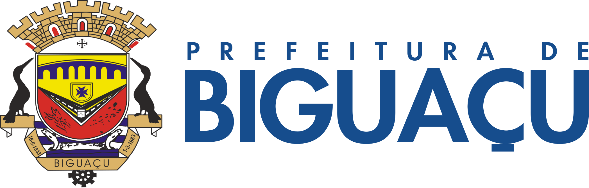 PRÓ-CIDADÃO REQUERENTE:
REQUERENTE:
REQUERENTE:
REQUERENTE:
REQUERENTE:
REQUERENTE:
CPF/CNPJ:CPF/CNPJ:CPF/CNPJ:CPF/CNPJ:CPF/CNPJ:CPF/CNPJ:ENDEREÇO RESIDENCIAL/DOMICÍLIO:ENDEREÇO RESIDENCIAL/DOMICÍLIO:ENDEREÇO RESIDENCIAL/DOMICÍLIO:ENDEREÇO RESIDENCIAL/DOMICÍLIO:ENDEREÇO RESIDENCIAL/DOMICÍLIO:ENDEREÇO RESIDENCIAL/DOMICÍLIO:COMPLEMENTO:BAIRRO:BAIRRO:MUNICÍPIO:UF:CEP:TELEFONE RESIDENCIAL:
TELEFONE RESIDENCIAL:
TELEFONE CELULAR:TELEFONE CELULAR:TELEFONE COMERCIAL:TELEFONE COMERCIAL:EMAIL:EMAIL:EMAIL:EMAIL:DATA DE NASCIMENTO                /        /             DATA DE NASCIMENTO                /        /             VEM REQUERER:VEM REQUERER:VEM REQUERER:VEM REQUERER:VEM REQUERER:VEM REQUERER: